Publicado en Santo Domingo, Republica Dominicana el 23/12/2019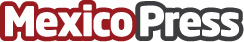 Barceló reconoce a sus colaboradores locales en El EmbajadorEl Embassy Garden de El Embajador, a Royal Hideway Hotel, fue el escenario escogido por el grupo Barceló para agradecer a sus partners y colaboradores locales su esfuerzo y gestión comercial del año 2019Datos de contacto:Ana Cano, Dpto. de MarketingFacebook: Barcelobavarograndresort Instagram: @barcelobavarograndresort8292137330Nota de prensa publicada en: https://www.mexicopress.com.mx/barcelo-reconoce-a-sus-colaboradores-locales Categorías: Viaje Turismo Recursos humanos http://www.mexicopress.com.mx